9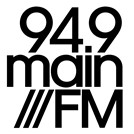 Annual General MeetingMeeting via ZOOMTuesday 9th  November 2021 6PMAGENDAWelcomeApologiesConfirmation of Minutes from the Annual General Meeting held on the 10th November 2020Business arising from the 2020 MinutesPresentation of the Annual Report - President Richard McLeishPresentation of Treasurer's report and the audited financial statements – Treasurer Jeremy FurzeCertification by 2 CoM (Committee of Management) members that the financial statements give a ‘true and fair’ view of the association’s financial position and performance.Acceptance of 2020-2021 financial statementsQuestions from MembersResult of voting for the election of 4 Committee of Management vacant positions for 2 year terms.Vice PresidentSecretary2 x Ordinary Committee MembersGeneral businessClose of Meeting